MINISTER FOR DISCIPLESHIP AND DISCERNMENT  We are pleased to announce the appointment of the Reverend Duncan L. Hilton as the half-time Minister for Discipleship and Discernment.   He will join St. Michael's staff beginning on July 1.  Those of us who have met Duncan know that his presence and ministry with us will be a gift that will continue to help us deepen our ministry at St. Michael's and in the wider community!Most recently Duncan has served as a postulant intern at Christ Church Cathedral in Springfield, MA before being ordained as a transitional deacon in June 2017. While in the formation process for the priesthood, Duncan worked for five years as Executive Director with the Leadership Development Initiative (LDI), where he trained Episcopal parishes in team-based leadership practices in order to help them launch local mission projects. He also worked as Training Director for "Life Together," the Boston-based Episcopal Service Corps program, and as a Teaching Fellow with Professor Marshall Ganz at the Harvard Kennedy School in his class, "Organizing: People, Power, Change." 

Duncan's career shifted from congregational ministry in the United Church of Christ, where he served as a minister for youth and children, to leadership and organizing through his experience in 2010 as Field Coordinator for the Promise Arizona campaign, which registered over 15,000 new voters in the state. He received a Masters of Divinity degree from Harvard Divinity School in 2008 and an A.B. from Harvard College in 2002. 

He has lived in Brattleboro since July 2016, but he has been coming to Windham County since he was a child to visit his grandmother, aunts, uncles, and cousins in Londonderry.

Mary Lindquist, Rector
           
Deb Jones, Senior Warden of St. Michael's Vestry 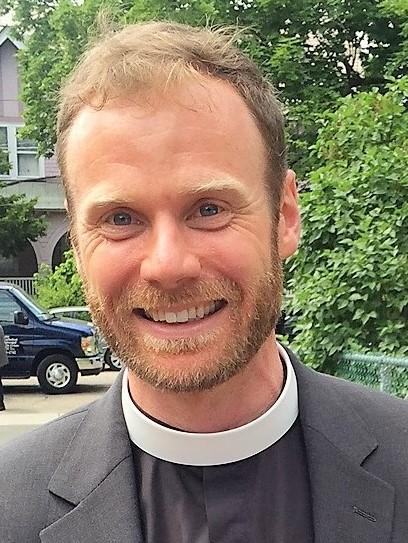 